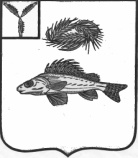 АДМИНИСТРАЦИЯ НОВОСЕЛЬСКОГО МУНИЦИПАЛЬНОГО ОБРАЗОВАНИЯ
ЕРШОВСКОГО РАЙОНА САРАТОВСКОЙ ОБЛАСТИПОСТАНОВЛЕНИЕот 30.05.2018  года								№ 18В соответствии с Законом РФ от 27.12.1991 №2124-1 «О средствах массовой информации», руководствуясь Уставом Новосельского муниципального образования Ершовского муниципального района, администрация Новосельского муниципального образования Ершовского района  ПОСТАНОВЛЯЕТ:Внести в постановление администрации Новосельского муниципального образования Ершовского муниципального района от 29.06.2016 №37 «О правилах аккредитации журналистов СМИ на территории Новосельского муниципального образования» следующие изменения:в пункте 1 Правил слова «, зарегистрированные в законном порядке на территории Российской Федерации» признать утратившими силу.Разместить настоящее постановление на официальном сайте администрации Ершовского  муниципального района в сети ИнтернетИ.о. главы администрации Новосельского МО:                                                              Н.А. Королева                                                                                                  О внесении изменений в постановление Новосельского муниципального образования Ершовского муниципального района от 29.06.2016 №   37